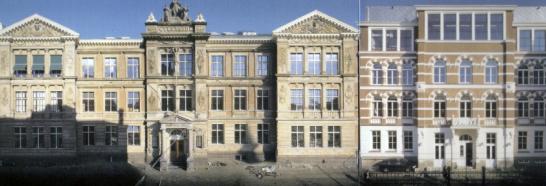 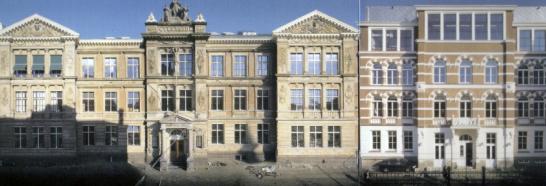 Barlaeus GymnasiumWeteringschans 29-31, 1017 RV AmsterdamAmsterdam, April 21th 2022Invitation Barlaeus Gymnasium invites you,     To the 1st  workshop-meeting / students-meeting “Aristophanes’ Minor(itie)s" of the Erasmus+ project "(V)erkannte Vielfalt: Minderheiten in Europa” from 13th of May until 18th of May 2022 to Amsterdam.Barlaeus GymnasiumWeteringschans 29-31, 1017 RV AmsterdamProgram of the 1st  (physical) Meeting of the Erasmus+ "(V)erkannte Vielfalt: Minderheiten in Europa” in AmsterdamFriday, May 13th  Individual arrival of the guests.16.00: Meeting at school.  Get together.16.30: Warming up rehearsal of the play " PEACE: Aristophanes’ Minor(itie)s".18.00: Official welcome / short overview of program of the next days.18.30: (catering) dinner from Indonesian restaurant (at school).Saturday, May 14th09.15: Meeting at school. 09.30: Rehearsal of the play "PEACE: Aristophanes’ Minor(itie)s ".12.45: Lunch at school. 13.45: Visit to exhibition Van Gogh and the Olive Groves {+ permanent collection]  in Van Gogh Museum. 15.30 - 19.00: Meeting at school. Rehearsal of the play " Aristophanes’ Minor(itie)s ".19.45: (catering) dinner from Surinam Restaurant. (at school)Sunday, May 15th 9.15: Meeting at school. 9.30: Rehearsal of the play "PEACE: Aristophanes’ Minor(itie)s ".12.00: Lunch at school.12.45 / 13.00 / 13.15 Visit to REVOLUSi exhibition & highlights of the permanent collection in Rijksmuseum.14.45 Meeting at school. 15.00 -18.00: Dress rehearsal of the play "PEACE: Aristophanes’ Minor(itie)s ".17.30 -18.00: Notes on dress rehearsal.18.00-18.45: Fine tuning rehearsals.18.45 -19.15: Cleaning school, getting everything ready to move to theater next day. 20.30: Dinner at Restaurant Amsterdam near Wester Park. 
Restaurant Amsterdam, Watertorenplein 6, 1051 PA Amsterdam 

Monday, May 16th10.30: Meeting at school. Last minute rehearsals of the play "PEACE: Aristophanes’ Minor(itie)s ".12.30: Lunch bags from school.13.00: Meeting at Bellevue Theater. 14.30 -17.30: Technical rehearsal of the play "PEACE: Aristophanes’ Minor(itie)s ".18.30: Dinner (fast food) at Theater. 20.15: Start Performance of the play "PEACE: Aristophanes’ Minor(itie)s " at Bellevue Theater.Tuesday, May 17th09.45: Meeting at the Jewish History Museum 10.00-11.30: Visit to Jewish History Museum & Dutch Holocaust Memorial of Names 12.00-12.30: Lunch at Soup Enzo 13.00-14.00: Visit to Palace on Dam / 17th century City Hall.14.30-15.00: Visit to Gay Monument (near Anne Frank house).16.00-17.00: Slavery Heritage Walking Tour Amsterdam18.30-21.00 : Dinner at restaurant Orontes. Albert Cuypstraat 40, 1072 CV AmsterdamWednesday, December 18thIndividual departures